Anthropology 101 [fill in the blanks from the first slide]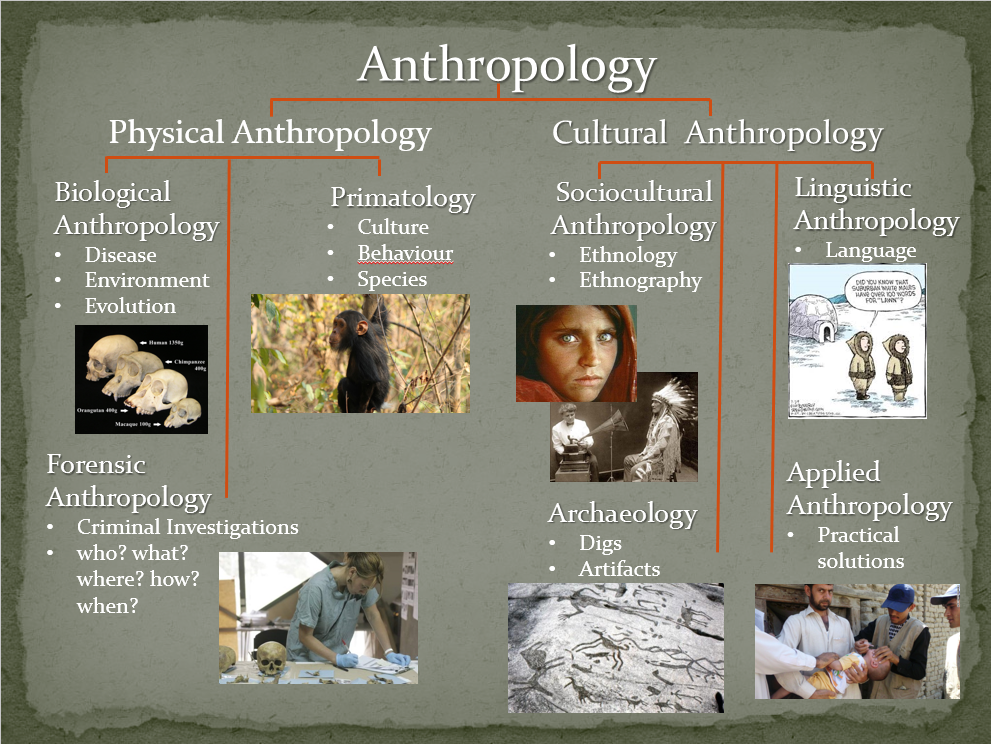 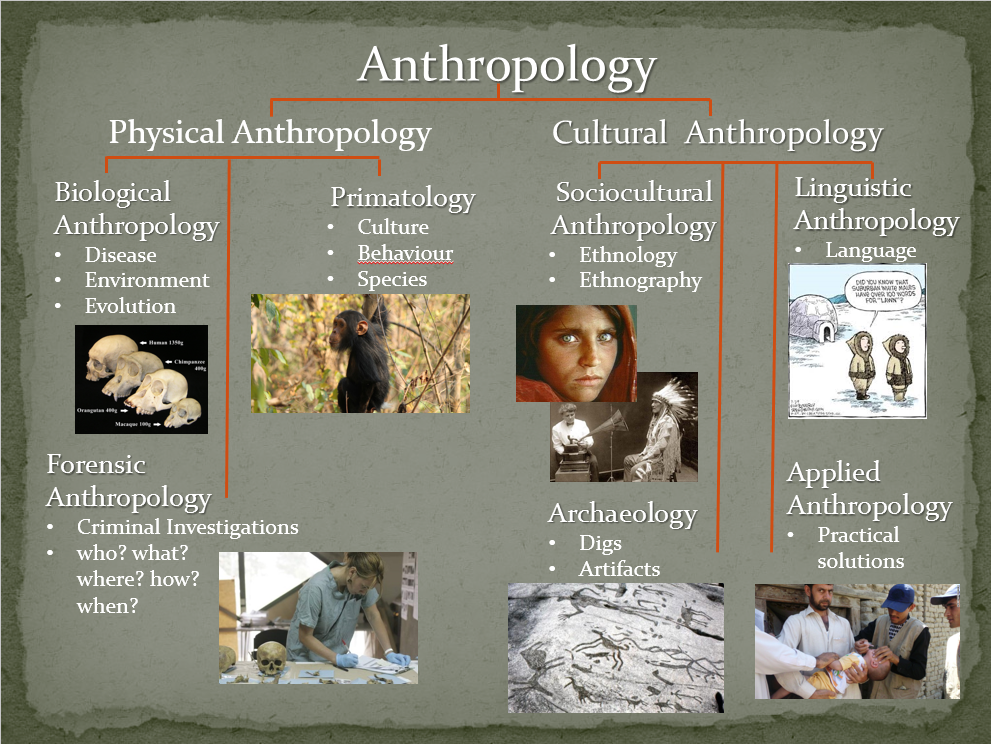 Social or Cultural AnthropologyInvestigates the ____________, ________________ and _____________________ of human culturesCulture is a way of living learned over time and ___________________________ of peopleincluding knowledge, language, beliefs, art, morals, laws, and customs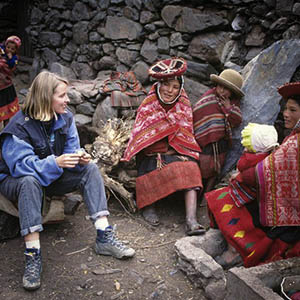 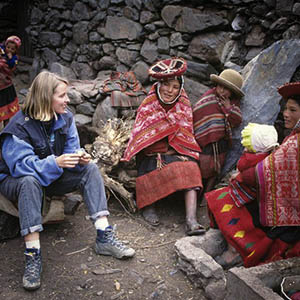 There are four main branches …ArchaeologyApplied AnthropologyLinguisticsEthnology & Ethnography        Come back to the Review Activity after 
                we have gone through all four.
 Review Activity explain how the branches can be represented in the photoArchaeology ____________________________________________________________________________________________________________________________________________________Applied Anthropology____________________________________________________________________________________________________________________________________________________Linguistics____________________________________________________________________________________________________________________________________________________Ethnology & Ethnography____________________________________________________________________________________________________________________________________________________Archaeology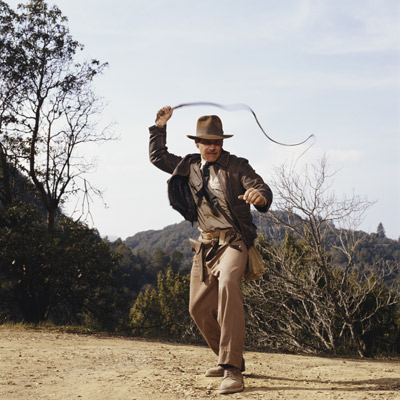 examines the __________ through archaeological digs to unearth information that is buried and forgotten. Bits and pieces help researchers put together ideas about how individuals, families and cultures lived together. Applied Anthropologyuses research results to __________________________________ 
for people in different cultures.it could be solutions from one culture shared to another. 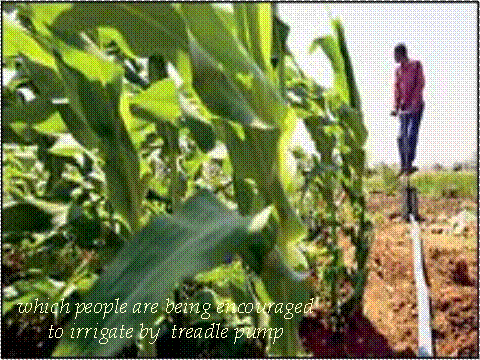 Example would be researchers sharing irrigation methods with a developing country. or it could be solutions from research done in one culture and then solutions applied to the problem.Example would be researchers looking at a study of changing marriage patterns in Swaziland which then leads to policy recommendations for a program in population control. What type of concerns might arise when practising this type of anthropology? 
____________________________________________________________________________________________________________________________________________________________________________________________________________________Linguistics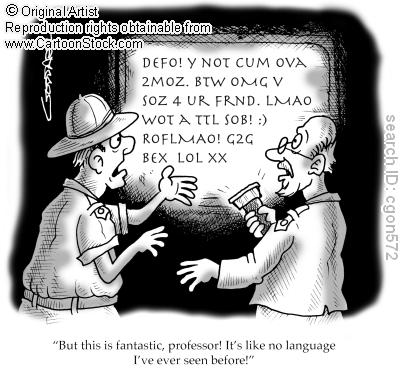 studies ______________________ over time. look at how languages are related and their meanings. often use primary research such as case studies, interviews, content analysis and participant observation to better understand the _________ language in a particular culture.  Ethnology & EthnographyEthnologythe study of & _______________ of past cultures and or contemporary cultures. primary research involves looking at case studies, analyzing data, observations and interviews.Ethnography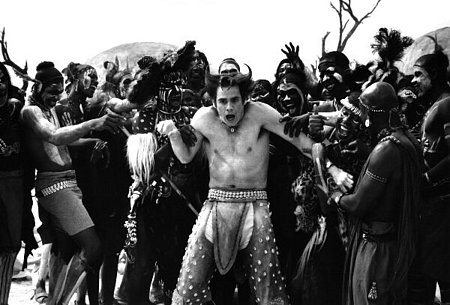 in-depth description of a particular culture _____________   research is done through ___________________________ where the anthropologist ______________ the culture for a period of time conducting observations and in depth interviews with individuals or groups.Which is the most interesting & Why?____________________________________________________________________________________________________________________________________________________________________________________________________________________________________________________________________________________Which is the most challenging & Why?____________________________________________________________________________________________________________________________________________________________________________________________________________________________________________________________________________________Which is the most important & Why?_______________________________________________________________________________________________________________________________________________________________________________________________________________Physical Anthropology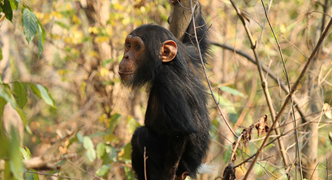 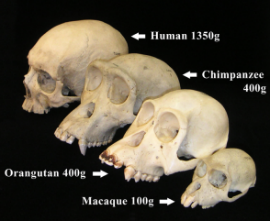 Studies human __________, human biology 

and other _________________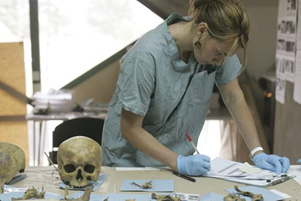 Have extensive training in human skeletal anatomySome subfields overlap but each has its own specialists 
and methods of investigation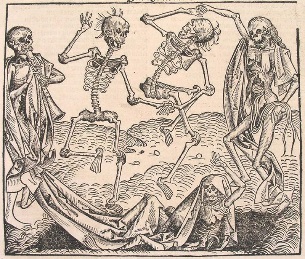 Biological AnthropologistsStudy _________________ and illness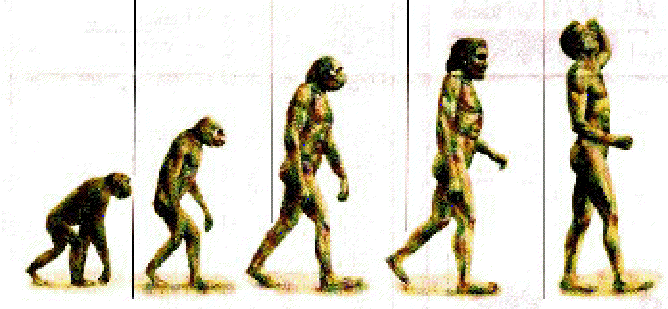 Study environmental and social conditionsStudy human ________________Primatologists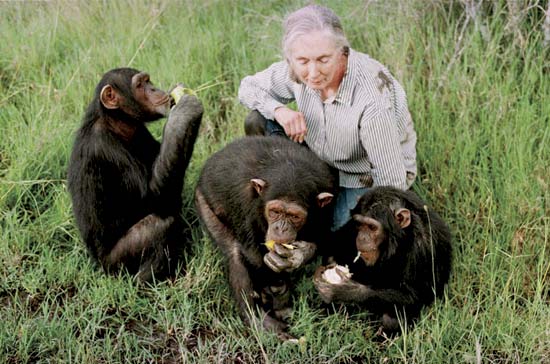 Study primates to better understand their 
____________________ and species as a whole____________________ primates to humansForensic Anthropologists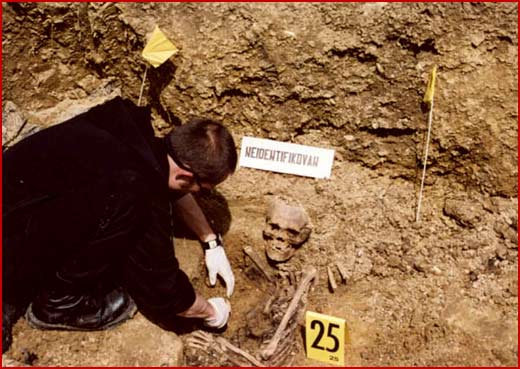 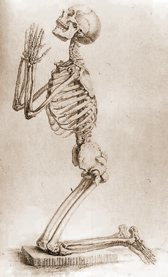 the examination of human skeletal ____________________ for law enforcement to determine the identity of unidentified bones. a forensic anthropologist can aid law enforcement in developing a profile on unidentified remains. profiles include sex, age, ethnicity, height, length of time since death, and sometimes the evaluation of trauma seen on bones. Which is the most interesting & Why?_______________________________________________________________________________________________________________________________________________________________________________________________________________Which is the most challenging & Why?_______________________________________________________________________________________________________________________________________________________________________________________________________________Which is the most important & Why?_______________________________________________________________________________________________________________________________________________________________________________________________________________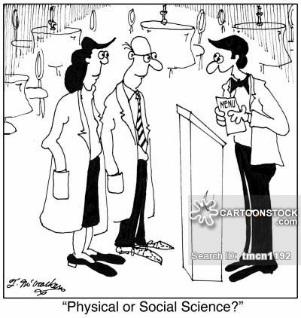 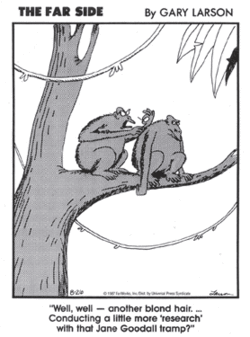 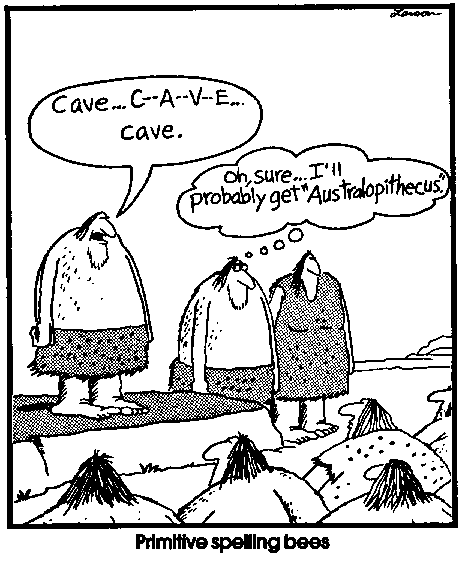 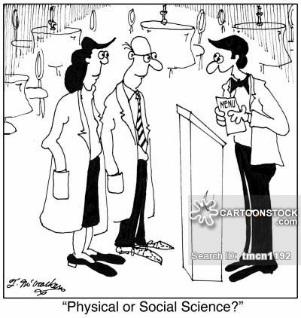 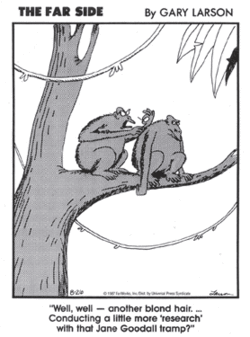 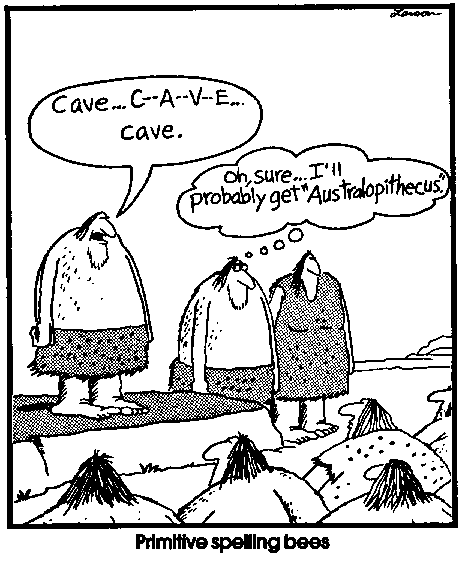 